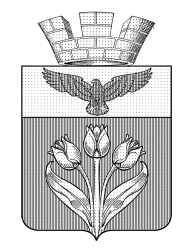 ВОЛГОГРАДСКАЯ ОБЛАСТЬПАЛЛАСОВСКИЙ МУНИЦИПАЛЬНЫЙ РАЙОНАДМИНИСТРАЦИЯ ГОРОДСКОГО ПОСЕЛЕНИЯ г. ПАЛЛАСОВКА___________________________________________________________________________ПОСТАНОВЛЕНИЕот 30.03.2022г.                                                                                                              №  83					                                  № 284«Об отмене постановлений администрации городского  поселения г. Палласовка  от 14  сентября  2021 года № 298, № 299, № 300, № 301 » В целях приведения нормативных правовых актов регулирующих вопросы  исполнения полномочий органа местного самоуправления городского поселения г. Палласовка в соответствие с действующим законодательством, руководствуясь  Федеральным законом от 06.10.2003г. № 131-ФЗ «Об общих принципах организации местного самоуправления в Российской Федерации», Уставом городского поселения г. Палласовка, администрация городского поселения г. Палласовка,ПОСТАНОВЛЯЕТ:Отменить следующие постановления администрации городского поселения г. Палласовка:- постановление администрации городского поселения г. Палласовка  от 14  сентября  2021 года № 298 «Об утверждении формы проверочного листа (списка контрольных вопросов), применяемой при проведении контрольного мероприятия в рамках осуществления муниципального контроля за соблюдение правил благоустройства территории городского поселения г. Палласовка»;- постановление администрации городского поселения г. Палласовка  от 14  сентября  2021 года № 299 «Об утверждении формы проверочного листа (списка контрольных вопросов), применяемой при осуществлении муниципального контроля (надзора) на автомобильном транспорте, городском наземном электрическом транспорте и в дорожном хозяйстве в городском поселении г. Палласовка»;- постановление администрации городского поселения г. Палласовка  от 14  сентября  2021 года № 300 «Об утверждении формы проверочного листа (списка контрольных вопросов, ответы на которые свидетельствуют о соблюдении или несоблюдении контролируемым лицом обязательных требований), применяемого при проведении контрольных (надзорных) мероприятий в рамках осуществления муниципального жилищного контроля на территории  городского поселения г. Палласовка»;- постановление администрации городского поселения г. Палласовка  от 14  сентября  2021 года № 301 «Об утверждении формы проверочного листа (списка контрольных вопросов, ответы на которые свидетельствуют о соблюдении или несоблюдении контролируемым лицом обязательных требований), применяемой при осуществлении муниципального земельного контроля на территории городского поселения г. Палласовка».2. Контроль за исполнением настоящего постановления оставляю за собой.3. Настоящее постановление вступает в силу с момента официального опубликования (обнародования). Глава городского поселения г. Палласовка                                                           В.В. Гронин